Music 10 Music Styles Quiz ReviewBLUESBe familiar with:Sub styles of Blues (indicated on map)Topics of BluesHistory of Blues (when/where/who/why)Blues MapGeneral topics of Blues songsArtist of each substyleInstruments featured 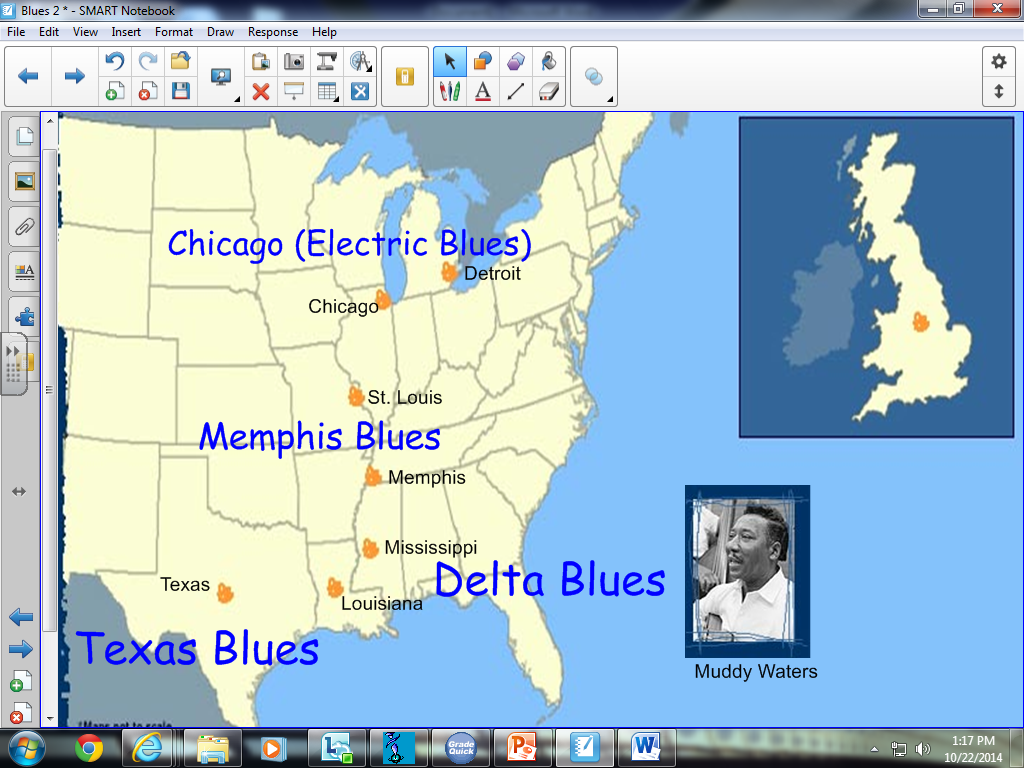 JAZZBe familiar with:Substyles of Jazz (Dixieland, Swing, Bebop, Cool, Fusion)Artists of each substyleInstruments featuredOriginsROCK n ROLLBe familiar with important developmental events such as :	1950’sHow  “rock ‘n roll” got its name (Radio DJ Alan Freed)Pre-Rock Pop artists (Frank Sinatra, Doris day, Tony Bennett, etc.)How rock ‘n roll was introduced to white audiencesElectric Guitar becomes commercially available1955- Bill Haley and His Comets first group to have first nationwide #1 hit (Rock Around the Clock)1957- Rock ‘ Roll records account for 43% off all records sold1956- Elvis Presley’s first hit “Heartbreak Hotel”1959- plane crash tragically kills Buddy Holly, the Big Bopper, Ritchie Valens1960’sTelevision becomes important tool in promoting rock musicNetworks attract younger audiencesShows such as American Bandstand and Ed Sullivan Show showcase rock bandsOutdoor music festivals such as Woodstock held in Bethel, New York, attract 500,000 people, in 1969Beatles dominate charts with 6 out of top 10 albumsSongwriting moves beyond pop love songs and begins to include political statementsHarder rock sound emerges and sows seeds for heavy metal1970’sBeatles break upDeaths of Jimi Hendrix, Janis Joplin, Jim Morrison, all at age of 27Touring bands like Pink Floyd, The Who and Led Zeppelin fill arenas and perform for 1000’s of people1977 Elvis Presley dies at the age of 42Car stereos become popular , followed by 8 track recorders, then cassette tapesDue to a wide variety of radio stations, several new styles of rock emerge such as :Singer songwriterSoft rockPunk rockDiscoReggaeRefer to Powerpoint notes for 1980’s-2000’sFor each decade be familiar with:top selling Rock artists 